ALLEGATO B 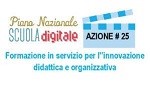 Oggetto: Avviso pubblico prot. n. 17753 dell'8 giugno 2021 per la realizzazione di attività formative sull'insegnamento delle discipline STEAM nell'ambito del Piano nazionale per la scuola digitale. Avviso pubblico per la creazione di un albo di tutor formatori._l_ sottoscritt________________________________nat_ a __________________il ____________ Al fine di accedere all’albo dei tutor per il progetto “STEPS ON STEAM: Didattica, Tecnologia, Sostenibilità”, dichiara di essere in possesso dei seguenti titoli:Descrivere le ragioni della candidatura, le esperienze precedenti, la propria formazione e le competenze acquisite, i punti di forza citando anche casi studio e risultati ottenuti.1. Motivazione e interesse per i compiti che svolge il tutor (max 500 caratteri)2. Aspetti qualificanti della formazione della candidata/ del candidato (titoli di studio e recenti corsi di particolare interesse) – max 1000 caratteri3. Aspetti qualificanti dell’esperienza professionale recente (max 1000 caratteri)Lì,                                                                                                          FIRMAIndicatorePuntiServizio a T.I. in qualità di docente Esperienze pregresse nella formazione docentiAttività di tutoraggio in progetti nazionali in reti di scuole nazionaliTitoli attestanti il possesso di competenze digitali consolidateUlteriori titoli culturali e professionali